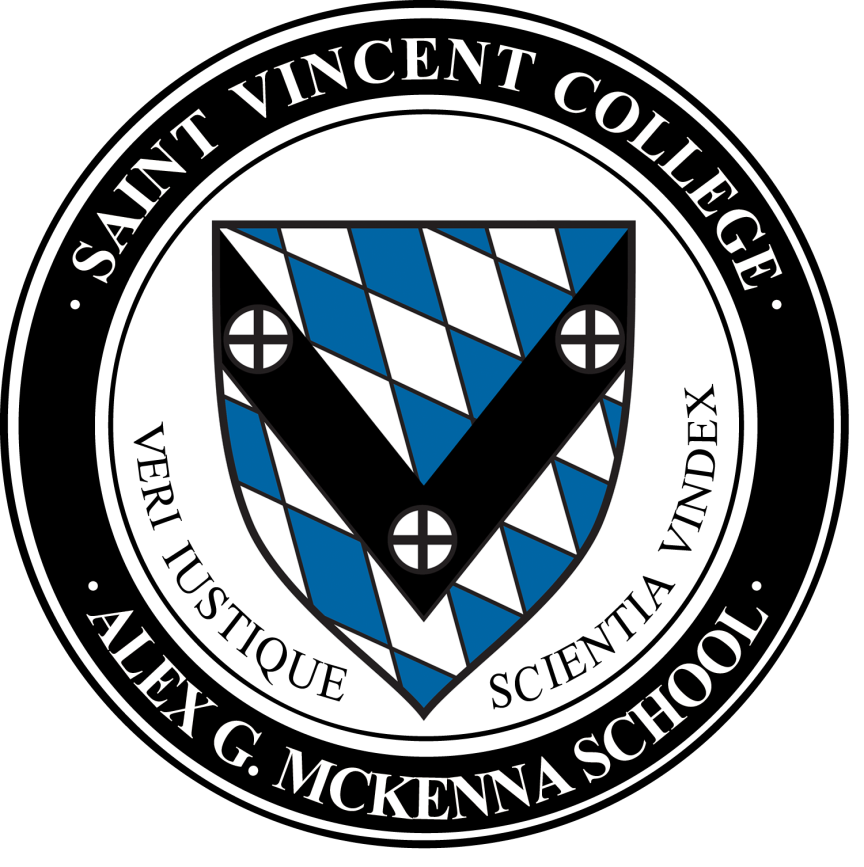    Alex G. McKenna     School of Business, Economics, and Government    Annual Report  2020ACBSP Reporting Data:ETS Major Field Senior Exit Exam in BusinessGraduation and Retention RatesSenior Exit Surveys2018/19 Graduate Job PlacementsTable of Contents:McKenna School Business Alumni AssociationMock Trial Team 2019/2020Business Policy and Strategy Game2019/20 Fiscal Year Corporate, Foundation, and Faculty GrantsStudy Abroad for the Graduates of 2020Club OfficersInternships obtained by the 2020 Business Graduates2020 Alex G. McKenna School Student AwardsMcKenna School Faculty:McKenna School Faculty Professional Activity SummaryAcademic and Professional AwardsPresentations/ attendance at professional conferences, seminars, other universitiesPublications (Books, Articles, Book Reviews)Citations of WorksMediaService to the AcademyService to the CommunityMcKenna School’s professional development philosophy and Faculty Expectations2020/21 Alex G. McKenna School FacultyMission of the Alex G. McKenna SchoolAppendix:NACE Standards & ProtocolsAnnual Report 2020Alex G. McKenna School of Business, Economics, and Governmentat Saint Vincent College.The 2020 edition of the Annual Report was edited and written by John Ludvik, C’21, finance major and mathematics minor. I want to thank John for his hard work and dedication to this project. MCKENNA SCHOOL BUSINESS ALUMNI ASSOCIATION (MBAA) [mbaa.general@gmail.com;https://www.facebook.com/svcmbaa/; https://www.linkedin.com/in/svcmbaa/ New Leadership team of the MBAA 2020:President:		Michael BarronVice President:		Genna NiemiecSecretary:		Shannon TantlingerTreasurer:		Mike BelitskyThe MBAA Mission: The purpose of the McKenna Business Alumni Association shall be to actively provide and promote opportunities for its alumni and current students in the following areas as a benefit for students and alumni to grow professionally and intellectually within their respective careers. The MBAA arranges applied business topic lectures, sponsors get-together events and networking opportunities for the Mckenna School students. The MBAA also assists the McKenna School with accreditation reviews, curriculum review, and the president is an Ex Officio Member of the McKenna School’s Board of Advisers.Mock Trial Team 2019/2020Fall semester:University of Scranton 4-4 recordBest Attorney Award - Maria Arcara, SophomoreBest Witness Awards - Saagar Patel and Kaitlin ReppSt. Bonaventure University 3-5 recordBest Attorney Award- Kaitlin ReppCarnegie Mellon University - 4-4 recordNo awardsSpring Semester:Regional Tournament - Franklin County. Courthouse - Hosted by Ohio State University - 3-5 recordNo awardsETS Major Field Senior Exit Exam in BusinessThe McKenna School’s overall rank for 2019-20 (45 exams) academic year placed us in the top 24.5% compared to 524 accredited colleges and universities of which 1/3 are AACSB accredited. Historically, from 2014 to 2020, we have placed in the Top 13.3 to 36% of all business schools. The annualized exam scores are based on the fall 2019 semester. Seniors in spring 2020 were unable to take the ETS exam due to COVID-19 complications. The fall 2019 scores were as follows:Quantitative Business Analysis: Top 21.6%Finance: Top 29.6%Accounting: Top 27.4%Management: Top 18.5%Marketing: Top 23.6%Economics: Top 20.0%Business Law: Top 22.7%International Issues: Top 17.5%The goal (set by the McKenna faculty and the McKenna Advisory Council) for our ETS scores was to be in the top 30% of the nation in all nine business competency levels tested. Our 2020 scores met this criterion. Management and International issues even managed to be in the top 20%. We are hoping to match or surpass this academic performance in the future.Business Policy and Strategy Game [Report from Dr. Jeff Godwin]Fall Summary 2019In the Fall of 2019, five teams of McKenna School students were listed globally in the top 100. Endurance Footwear comprised of Brianna Scott and Sam Hungerford finished with an Overall Score of 107.0 tied for the 92nd best. Buenos Zapatos Corp. of Joel Knepshield and Jake Smail finished with an overall score of 109.5 and tied for the 37th best. Epic Shoes consisted of Neil May and Greg Holzer, finishing with an overall Score of 110. tied for the best (1st). Crue Apparel, composed of Jimmy Malone and Sam Nowicki, finished with a Earnings Per Share of $26.91 and had the 71st best EPS. Nicole Worsham & Morgan Barlock, managing the Aurelius Aglets, had the 84th best Stock Price of $607.46 for the week ending December 8th. Spring Summary 2020In the Spring of 2020, four teams of McKenna School students were listed globally in the top 100. Jacob Kremer and Sebastian Lambert managing Full Performance, competitively finished with a Stock Price of $644.52 which was the 51st best globally. Lukas Goehring and Jon Succop made the Global Top 100 lists with their company Boot Box. Boot Box had a listed Stock Price of $670.97 and was the 42nd best. F In The Chat was comprised of team members: Nick Bianchi and Chayton Burchick and finished with a Stock Price of $539.85 was the 50th best. Lastly, Anthony Abbondanza and Johnpaul Maier managed Before Shoes had an overall score of 108.0 tied for the 95th best Overall Score. McKenna School Graduate and Undergraduate StudentsGraduation and Retention RatesThis number does not include August graduates as that is not finalized until near the end of August. Of the 2016F (first-time, first-year cohort) who started in business (excluding politics, public policy and economics) the four-year graduation rate of those who finished in business currently sits at 56% (44/78). For the same business cohort, the business freshmen to business sophomore retention rate was 59% (46/78).Senior Exit SurveysThe McKenna School’s plan is to use the following survey as a benchmark for future years. The Capstone Class comments for the business majors is perplexing—38% reported that there was no Capstone class, but all business seniors have two capstone classes: Business Policy and Strategy and Business Ethics. There is obviously some confusion related to this question that needs to be addressed. We plan to use the 2020 results as a benchmark for improve going forward. 2019/20 Fiscal Year Corporate, Foundation, and Faculty GrantsOur friends and alumni continue to be very generous in their support of Saint Vincent College and the McKenna School. Foundation and corporate support include the following:June 2020: $75,000 Sarah Scaife Foundation for CPETMay 2020: $1,300 PDK Family Foundation for CFA Students$25,000 F.M. Kirby Foundation for 2020 Civitas Forum for CPETSarah Daly received a Commonwealth of Pennsylvania, $15,000 research grant to evaluate the effectiveness of Title IX and “It’s on Us” grant awards. She is collaborating with graduate student, Ryan Lemmon.April 2020: $10,000 Charles Koch Foundation (are we permitted to publish?)March 2020: $25,000 F.M. Kirby Foundation for 2020 Civitas Forum for CPETSeptember 2019: $2,000 The Jack Miller CenterMay 2019: $55,000 Philip M. McKenna Foundation, The George Washington Fellowship Program, The McKenna Economic Education Lecture Series, and General Operations of the CenterStudents: 2019/2020 Academic YearStudy Abroad for the Graduates of 2020According to the 2020 exit survey, 30% of 2020 McKenna School graduating business, economics, political science, and criminology majors participated in a study abroad program at some point during their time at Saint Vincent College. The study-abroad experiences for the 2020 graduates included:Taiwan			England				GreeceNetherlands		Italy				ChileMexico			Germany			ChinaPoland			Ireland				New ZealandSpain			Czech Republic			The Total of McKenna School students that studied abroad during the 2019/20 academic year was 31 students.The 2019/20 academic year study-abroad programs included:Poland:Emma Andrasko		Chinazaekpere Madu		Stephen SeldenJames Swisher		Lara Brady			Zachary BashourRyan Dutton		Aleksandar Kraft			Mitchell NiderstrosDeanna Brady		Tyler Overmier			Chris FiorinoKaitlyn Hinds		Stephen Karavitch		Arika McCallNaomi SchwaigerGreece, Cyprus:Rebecca Maione		Teresa Zambotti			Joseph HelrichKaitlin ReppIceland:Andrew Johnson		Frank Singer			Timothy ChavezAn Tran			Meghan HorrellChina:Paige Montrose		Cody Adams			Jake Skoloda
Ireland:Olivia WilliamsSpain:Deanna Brady		Alexandra GerstelEngland:Alexandra GerstelItaly:Alexandra GerstelStudent Club Officers:The 2019/2020 Delta Mu Delta Officers are:President: Claire Kenna		Vice President: Melissa KoshuteSecretary: Chrissy Sible		Treasurer: John Paul DuffyThe 2019/2020 Omicron Delta Epsilon Officers are:President: Cody Adams		Vice President: Isaac TherrienSecretary: Monica Buczynski	Treasurer: Zachary BashourThe 2019/2020 Pi Sigma Alpha Officer is: President: Paul Weisser			The 2019/2020 Women in Business Executive Board members are:President: Lucille Volna			Vice President: Emma AndraskoSecretary: Maddy Callahan		Fundraising Director: Georgie VolnaTreasurer: Arika McCall			Promotions Director: Joey SmithEvents Director (1): Emily Moretton	Internships obtained by the 2020 Business Graduates Accounting:Kelly, Sparber, White & Associates			Maher DuesselCarpenter Technology				TEchSpec Inc. (TSI Titanium) Deluzio & Company				U.S. GovernmentNemacolin Woodlands Resort & SpaHolsinger CPAGross Yanak & Ford LLPIdlewild and SoakzoneSchneider Downs & Co.Criminology, Law, and Society:Adelphoi					Public Safety Officer KennywoodPublic Defender Intern				City of Latrobe Police DepartmentWashington County Adult Probation		Security Officer Six Flags GReat AdventureFinance:UPMC						Somerset Trust Company		UPS						Pittsburgh Project ResearchWestmoreland Federal Savings Bank		PNC Financial Group (Pittsburgh)PNC Wealth Management (Chicago)		DB Root & Co.S&T Bank					Hefren-TillotsonMylan						First Commonwealth BankNorthwestern Mutual				Booz Allen HamiltonNorthwest Bank					PNC Risk Management (Pittsburgh)Rivier University					Strong Women Strong GirlsKeyBank					ServicelinkApollo Trust Company				GT EntrepreneursDollar Bank					StonePier CapitalAinsworth Pet Nutrition				BNY MellonSports:Disney						Pittsburgh SteelersPittsburgh Pirates					University of Pittsburgh Athletic DepartmentPittsburgh RiverhoundsManagement:Kennametal					Carpenter TechnologyPenndot						Spreadshirt Inc.Kennywood					Medicare Equipment CompanySenior Helpers					Private Industry CouncilAcutronic USA					Laurel Faith in ActionNavy Exchange Service Command			Oxford Athletic ClubBPMI						Schultheis ElectricMassachusetts General Hospital			Timeless ExpressionsATI MetalsMarketing:Vector Marketing					Frank B. Furher WholesaleZimmer Biomet Apex Surgical			UBS Financial ServicesTip Joy Advantage, Inn Seasons Resort		Direct Jewelry MurrysvilleTilson Technology Management			Jostens School ProductsLSY Designs					iHeartMediaAVPro Inc.					Filter Equipment Co.GNC						Iron JoeRiverpoint Management				Action Institute#1 CochranPolitics & Public Policy:U.S. District Court Judicial InternPublic Citizen Research InternSAP:Vista Vu (SAP)					SAP-ForzaAllCovered/Konica Minolta			Stellar One ConsultingEvoqua						Babcor Packaging Corp.Lincoln Learning Solutions			PetrosoftSapphire (London)				SaberpointHoneywell					ADH Consulting2018/2019 Graduate Job Placements For the 2019 Business Graduates, 100% of those responding and actively seeking career opportunities (87 of 92) were successful in finding employment and/or going onto graduate and law schools. (#of successes/#of graduates responding & seeking) and Median Starting Salary for Business GraduatesOverall              Accounting     Bus. Ed.    	Finance 	International Bus.  	Management   	Marketing      87/92               13/13     		1/1           	14/14          	6/6      	              	23/23          	30/30$52,000              $52,000   		NA         	$53,000      	$50,500             	   $48,500      	 $50,0002018-2019 First Destination SurveyCareer Outcomes: EmploymentThe Alex G. McKenna School of Business, Economics and GovernmentGraduate School PlacementsThe Alex G. McKenna School of Business, Economics and Government2018-2019 FIRST DESTINATION DATA BY SCHOOL (Reported June 2020)Career Outcomes Rate 98% (327 students reported they were actively seeking post-graduate plans: 321 reported success)Knowledge Rate 90% (338/376) Graduates include those graduating in August 2018, December 2018 and May 20192020 Alex G. McKenna School Student AwardsAward for Academic Excellence in Graduate StudyMS in Management: OE    Michael GrusCriminology        		Allison Dengler and Chad PainterSenior Awards for Academic Excellence in Major, Class of 20202020 Delta Mu Delta New Members2019/20 Pi Sigma Alpha: Alpha Gamma Beta ChapterPaul Weisser		Ryan Farrell		Meghan Horrell		Jimmy Rosa2019/20 Omicron Delta Epsilon: Alpha Tau Chapter of PACody M. Adams		Monica C. Buczynski	Kelsey C. HunterZachary Bashour		Keely E. Cain		Paige Montrose	Isaac Therrien		Jill Cline		Lauren K. Wilhelm2020 Graduates of the McKenna School’s Aurelius Scholars Program Cody Adams, pursuing Ph.D. in Economics, West Virginia UniversityJacob Clark, cataloguer at the Palmer Foundation; planning a graduate degree in museum studiesRyan Farrell, pursuing MS in Philosophy, Kent State UniversityAlex Rosa, pursuing religious vocation, Saint Vincent ArchabbeyIsaac Therrien, pursuing Ph.D. in Finance, Olin Business School at Washington University – St. LouisEli Urban (no info provided)Paul Weisser, pursuing Ph.D. in Political Science, Baylor UniversitySpecial Citations and Awards2019/20 Terrance Sedlacko Memorial ScholarshipsMelissa Koshute              Christina Sible2019/20 Greenbelt CertificationThe President’s Award 2020Jessica Gibbs	  Criminology, Law, and Society MajorThe President’s Award 2020 NomineeIsaac Therrien	  Economics and Mathematics MajorAlex G. McKenna School Scholarship Winners2020/21 Senior Business Scholarships Shae Robson		$1,000			Lucille Volna		$1,000Shelly Ohler		$1,000			Shemar Bennett		$1,000Christa Answine		$1,000			Walter Bonds		$1,000William Smartnick	$800			Tyler Laughery		$1,000Timothy Shean		$1,000			Alexander Navarro	$800Francis King		$800			Ashley Aloi		$800Nathan Salera		$1,000			Alexa Wilson		$8002019/2020 George Washington Fellowships (Politics Majors)Paul Weisser		Ryan Farrell		Kaleb Wilson		Mary Popp2019/20 Aurelius Scholars ScholarshipFaith Taylor		Nicholas Walters		Taylor Wahl		Robert Horak2020 Bechtel Co-op ProgramClaire Kenna		Cristofer White		Gianna Detore		Connor Evans2020 Pennsylvania CPA Foundation Scholarship RecipientsChrista Answine		Shae RobsonStanley Black and Decker Marketing Scholarships $1,000 and Guaranteed Internship OptionBrett Bowling, C’22		Zachary Mammana, C’22 		Dan Capozzoli, C’24Jessie Rainey, C’23		Kevin Childress	C’23 	 	Arika McCall C’23Nathan Bettwy C’24		Anthony Ditonto C’24Stanley Black and Decker OE Scholarships $1,000 and Guaranteed Internship OptionEthan Cox C’21		Ryan Dutton C’21Nick Duer C’22		Cristofer White C’222020/21 SBDC Entrepreneurship Scholarship and Internship AwardNicolas Duer	Ryan Pronko	Jordan Billet	Augustine FrohnenMcKenna School FacultyMcKenna School Faculty Professional Activity Summary: June 1, 2019 to May 31, 2020:3 Books7 Publications (Articles, Book Reviews)3 Academic and Professional Awards22 Research presentations and attendances at professional conferences, seminars, and other universities393 Citations [recorded in calendar year 2019]24 service initiatives for the academyAcademic and Professional AwardsDr. Sarah Daly. 2020-2021. Commonwealth of Pennsylvania. $15,000 research grant to evaluate the effectiveness of Title IX and “It’s on Us” grant awards. Collaborating with graduate student, Ryan Lemmon.Dr. Michael Urick. Chapter Excellence Award – Institute for Supply Management to ISM-Pittsburgh – President (2019)Dr. Michael Urick. Excellence in Teaching Award (Region 2) – Accreditation Council for Business Schools and Programs (2019)Presentations /Attendance at professional conferences, seminars, and at other universitiesDr. Michael UrickUrick, M. J. & Sprinkle, T. A. 2019. “Fantastic Beasts: The Crimes of Grindelwald – Silver screen solutions,” (Teaching management topics using recently released films). Discussion table facilitation at the 79th Annual Academy of Management Meeting. Boston, MA.Yawson, R. M., Sprinkle, T. A., Urick, M. J., & Johnson-Kanda, I. 2019. “Using the world café approach for class discussion participation and engagement.” Management and Organizational Behavior Teaching Society. Mahwah, NJ.Urick, M. J. 2020 (March 3). “Heroes and Leaders: A Cultural Perspective for Creating a Better Future by Learning from the Past.” Presented to SWPS University of Social Sciences and Humanities. Warsaw, Poland.Urick, M. J. 2020 (February 21-22). Star Wars – The Last Jedi: Applying Leadership Theories from the Social Sciences to Your Life. Interactive discussion presented to/facilitated for Benedictine Leadership Studies Program (St. Vincent College). Latrobe, PA.Urick, M. J. 2020 (February 7). “Leadership in an Operational Excellence Environment.” Presented to the Greater Latrobe-Laurel Valley Chamber of Commerce. Latrobe, PA.; (February 21). Institute for Supply Management Pittsburgh Affiliate (webinar). Pittsburgh, PA.Urick, M. J. 2020 (January 18). “Work and Prayer: Relating Professional Activity in Organizational Behavior to Saint Vincent’s Mission.” Presented at Ora et Labora Conference on Our Common Mission (Saint Vincent College). Latrobe, PA.Urick, M. J. 2019 (November 8). “Overview of the Master of Science in Management: Operational Excellence Program.” Presented to alumni and veterans’ groups (Saint Vincent College). Latrobe, PA.Urick, M. J. 2019 (November 7). “Ethics and Values Across Generations at Work.” Presented at the Grossman, Yanak, & Ford 20th Annual CPE Day. Canonsburg, PA.Urick, M. J. & Kachmar, M. (2019 [October 30]). “Introduction to Operational Excellence.” Presented at the Young Engineers Program (for Greater Latrobe Senior High School and Greensburg Salem High School students sponsored by Kennametal). Latrobe, PA.Urick, M. J. 2019 (October 9). “Improving Intergenerational Interactions in an OE Culture.” Presented at the Kennametal Center for Operational Excellence OE Summit (Saint Vincent College). Latrobe, PADr. Sarah DalyPresenter. Eastern Society of Sociology Conference. February 2020, Philadelphia, Pennsylvania. Presentation Title: “Hip-Hop Pedagogy and Attitudes about Crime.”Presenter. Abstract accepted to American Society of Criminology Conference planned for November 2020 (but cancelled due to COVID-19). Presentation Title: “They Want Us Dead: Involuntary Celibates and Perceptions of Society.”Attendee. Untenured Tracks. (January 2020). Discussed my ongoing incel research with colleague, Dr. Andrew Wilczak in a two-part episode on his podcast. Links and episodes available here: https://untenuredtracks.podbean.com/page/2/Professor Robert MarkleyAttendee. SMB Innovation Summit in Orlando Florida. Traveled with two students.Presenter. Biz.ONE conference in Indianapolis, IN. Traveled with Dr. Quinlivan and 18 students.Dr Justin PetrovichAllied Social Science Association/American Economic Association (ASSA/AEA) Annual Meeting, January 2020Electronic Conference on Teaching Statistics (eCOTS), May 2020Participated as a discussant in a panel discussion on Optimism for SVC students, November 2019.Dr Zachary DavisPoster. Changing advertised Financial AID Awards the Effect on Matriculation. Attendee. The American Economic Association Annual Meeting, San Diego, CADr Nicholas RacculiaPresenter. Private Equity Chapter Development.Participated. Teaching Finance Focus Group.Publications (Books/Articles/Book reviews)Dr Michael UrickKnapp, J. R., Sprinkle, T. A., Urick, M. J., & Delaney-Klinger, K. A. 2019. “The belonging model of trust. Nonprofit Management and Leadership,” 30, 133-153.Urick, M. J. 2019. “The Millennial label: Associated perceptions and their impact.” Global Applications of Multigenerational Management and Leadership in the Transcultural Era (Brian Christiansen, Ed.), 263-283. IGI Global.Dr Sarah DalyContributing author. “That’s what she said: Measuring Michael Scott’s self-control in NBC’s The Office.” In S.E. Daly. Popular Criminology. London: Palgrave Macmillan. (Peer reviewed)Contributing author. “Legitimacy at stake: Learning about race and the criminal justice system.” In J. Cooper & K. Jachimowski. A Closer Look at Criminal Justice. Hauppauge, NY: Nova Publishing (2019).Daly, S. E. (ed.) (Forthcoming). Criminology Theory through Popular Culture. London: Palgrave Macmillan.Daly, S. E. (Forthcoming). Involuntary celibacy: Violence, Anger, and Depression. Sole review requested by Southern Illinois University Press. Manuscript to be completed by May 31, 2020.Dr Kayla JachimowskiA Closer Look at Criminal Justice (2019)Dr Eric KocianA Closer Look at Criminal Justice. Published by Nova Science Publishers (2019).  Chapter 5: “A Case for the Police: An Investigation into Law Enforcement and the Communities They Serve” by Eric KocianDr Justin PetrovichDziak, J., Coffman, D., Reimherr, M., Petrovich, J., Li, R., Shiffman, S., and Shiyko, M. (2019). “Scalar-on-Function Regression for Predicting Distal Outcomes from Intensively Gathered Longitudinal Data: Interpretability for Applied Scientists.” Statistics Surveys, 13, 150--180. https://doi.org/10.1214/19-SS126Hayes, J. A., Petrovich, J., Janis, R. A., Yang, Y., Castonguay, L. G., Locke, B. D. (2020). “Suicide among College Students in Psychotherapy: Individual Predictors and Latent Classes.” Journal of Counseling Psychology, 67(1), 104--114. http://dx.doi.org/10.1037/cou0000384Dr Matthias HuehnHühn, M.P. & M. D. Meyer, Virtuous Language in Leadership and Business, Management Research, The Journal of the Iberoamerican Academy of Management https://doi.org/10.1108/MRJIAM-11-2019-0972 (SJR Q2)Hühn, M.P., Habisch, A., Hartman, E.M. & A.J.G. Sison, Practicing Management Wisely, Business Ethics: A European Review, in print (SJR Q1)Citation of Work by McKenna School Professors in Journals, Dissertations, Books from January 1, 2019 to December 31, 2019Dr. Michael UrickJournal: “Generational differences in the workplace: There is complexity beyond the stereotypes” (25)Journal: “Understanding and Managing Intergenerational conflict: An Examination of Influences and Strategies” (23)Journal: “Exploring generational identity: A multiparadigm approach” (13)Journal: “Toward an identity-based perspective of generations” (11)Journal: “Adapting Training to Meet the Preferred Learning Styles of Different Generations” (14)Journal: “The presentation of self: Dramaturgical theory and generations in organizations” (6)Journal: “Examining the millennials' ethical profile: Assessing demographic variations in their personal value orientations” (13)Journal: “A dynamic social-ecological model of generational identity in the workplace” (9)Journal: “Three generational issues in organizational learning” (4)Journal: “Alternatives to the movie sandwich habit: Practical approaches to using movies to teach leadership and power” (7)Journal: “Differences in Understanding Generation in the Workforce” (8)Journal: “Engaging conflict while fostering cooperation: An organizational case study” (1)Journal: “The aging of the sandwich generation” (5)Journal: “Management Response to Laudato Si: An Operational Excellence Perspective” (1)Journal: “Ethical Decision Making in Game of Thrones: Applying Leadership from Westeros to Business” (1)Journal: “Mentoring in the Movies” (1)Journal: “Intergenerational Interactions in Organizations: A Grounded Theory Examination” (1)Journal: “Becoming a Jedi Manager The Force Awakens through Classic Leadership Perspectives” (1)Journal: “A Comparison of US and Turkish Perspectives of Generations” (1)Dr Bo LiangJournal: “E‐Word‐of‐Mouth on health social networking sites: An opportunity for tailored health communication” (14)Journal: “Incidence of online health information search: a useful proxy for public health risk perception” (3)Book: China’s way to the U.S. market: China’s outbound foreign direct investment in the United States (1)Dr Thomas ClineJournal: “Evaluation of Physicians’ and Nurses' Knowledge, Attitudes, and Compliance with Family Presence During Resuscitation in an Emergency Department Setting After an Educational Intervention” (1)Journal: “Evaluation of a Standardized Patient Simulation on Undergraduate Nursing Students’ Knowledge and Confidence Pertaining to Intimate Partner Violence” (1)Journal: “Humor and ad memorability: On the contributions of humor expectancy, relevancy, and need for humor” (6)Journal: “When Does Humor Enhance or Inhibit Ad Responses? - The Moderating Role of the Need for Humor” (11)Journal: “Early-Entrant Advantage, Word-of-Mouth Communication, Brand Similarity, and the Consumer Decision-Making Process” (9)Journal: “Providers’ acceptance factors and their perceived barriers to Electronic Health Record (EHR) Adoption” (2)Journal: “Utilization of Standardized Patients to Decrease Nursing Student Anxiety” (4)Journal: “Consumers’ need for levity in advertising communications” (3)Journal: “An Analysis of the Prevalence of Depression Post–Myocardial Infarction Prevalence of depression in myocardial infarction: A PRISMA-compliant meta-analysis” (3)Journal: “The Influence of Humor Strength and Humor—Message Relatedness on Ad Memorability: A Dual Process Model” (9)Journal: “The joint impact of humor and argument strength in a print advertising context: A case for weaker arguments” (6)Journal: “Web-Based Treatment for Women with Stress Urinary Incontinence Self-management in women with stress incontinence: strategies, outcomes and integration into clinical care” (3)Journal: “Impact of Social Support on Symptoms of Depression and Loneliness in Survivors Bereaved by Suicide” (2)Journal: “Impact of a standardized patient simulation on undergraduate nursing student knowledge and perceived competency of the care of a patient diagnosed with schizophrenia Attitudes and Perception of Baccalaureate Nursing Students toward Educational Simulation” (1)Journal: “Effect of the dedicated education unit on nursing student self-efficacy: A quasi-experimental research study” (2)Journal: “The effect of a mindfulness based stress reduction intervention on the perceived stress and burnout of RN students completing a doctor of nursing practice degree” (1)Journal: “Stress Reduction in Postcardiac Surgery Family Members: Implementation of a Postcardiac Surgery Tool Kit” (1)Dr Jeffery GodwinJournal: “Management Response to Laudato Si: An Operational Excellence Perspective” (1)Journal: “Self-leadership, Spirituality, and Entrepreneur Performance: A Conceptual Model” (12)Journal: “Self-leadership: A Cognitive Resource for Entrepreneurs” (12)Journal: “Dr. Martin Luther King, Jr.’s ‘I Have a Dream’ Speech as a Tool for Teaching Transformational Leadership and Vision” (2)Journal: “Effective Stress Management: A Model of Emotional Intelligence, Self-Leadership, and Student Stress Coping” (17)Journal: “How Self-Leadership Affects the Goal Setting Process” (4)Journal: “’I Think I Can: I Think I Can’: A Self-Leadership Perspective Toward Enhancing Entrepreneur Thought Patterns, Self-Efficacy, and Performance” (8)Journal: “The Impact of Thought Self-Leadership on Individual Goal Performance: A Cognitive Perspective” (10)Journal: “Desired Transformational Leadership Behaviors in a Religious Organization: Analysis by Hierarchical Organizational Level” (1)Journal: “Thought Self-Leadership: A Self-Regulatory Approach to Diversity Management” (5)Dr Bruce AntkowiakCase: State v. Burdette (2)Dr Matthias HuehnJournal: “You reap what you sow: How MBA programs undermine ethics” (21)Journal: “Unenlightened economism: The antecedents of bad corporate governance and ethical decline” (8)Journal: “Will the real A. Smith please stand up!” (8)Journal: “Leaving the road to Abilene: A pragmatic approach to addressing the normative paradox of responsible management education” (3)Journal: “The unreality business-how economics (and management) became anti-philosophical” (5)Journal: “Adam Smith’s philosophy of science: Economics as moral imagination” (7)Journal: “Ethics as a catalyst for change in business education?” (6)Journal: “Responsible innovation: a Smithian perspective” (4)Journal: “Liberate your customers and reap the benefits” (1)Journal: “Adam Smith: 18th century sentimentalist or 20th century rationalist?” (1)Book: Cybernetic management paradigms (1)Journal: Virtuous Language in Leadership and BusinessDr Jason JividenBook: Flannery O’Connor and the Perils of Governing by Tenderness (1) Book: Claiming Lincoln: Progressivism, Equality, and the Battle for Lincoln’s Legacy in Presidential Rhetoric (2)Dr Andrew Herr“Does Service and Volunteering Affect Catholic Identity?” (with Jason King), Praxis: An Interdisciplinary Journal of Faith and Justice (2018), 104–122. (1)“Does Catholic Identity Affect Students?” (with Jason King), Journal of Catholic Higher Education (2015), 195–209. (34)“The Power and Limitations of Proportional Cutbacks in Common-Pool Resources” (with Roy Gardner, Elinor Ostrom, and James Walker), Journal of Development Economics (2000), 515–533. (62)“Collective Choice in the Commons: Experimental Results on Proposed Allocation Rules and Votes” (with James Walker, Roy Gardner, and Elinor Ostrom), The Economic Journal (2000), 212–234. (110)“An Experimental Study of Time-Independent and Time-Dependent Externalities in the Commons” (with James Walker and Roy Gardner), Games and Economic Behavior (1997), 77–96. (19)Dr Gary QuinlivanBook. Public Morality, Civic Virtue, and The Problem of Modern Liberalism, Coedited by T. William Boxx and Gary M. Quinlivan, Eerdmans, Spring 2000. (1)Book. Toward the Renewal of Civilization: The Political Order and Culture, Coedited by T. William Boxx and Gary M. Quinlivan, Eerdmans, Summer 1998. (2)“A Panel Data Analysis of the Impact of Trade on Human Development,” with Antony Davies, Journal of Behavior and Experimental Economics (formerly the Journal of Socio-Economics, Elsevier Science, Volume 35, Issue 5, October 2006. (18)“Sustainable Development: The Role of Multinational Corporations,” chapter in Renewing the United Nations and Building a Culture of Peace, IIFWP, Proceeding of Assembly 2000, Winter 2000. (2)Media:Dr Sarah DalyEditage. (April 2020). Published article about my own experience with COVID-19 and teaching. Received positive feedback from colleagues. https://www.editage.com/insights/when-academics-encounter-a-challenge-we-face-it-head-onDr Michael UrickUrick, M. J. 2020. Top Reasons Why Now Is the Perfect Time to Pursue Your Master of Science in Management: Operational Excellence at Saint Vincent College. Saint Vincent College Faculty Blog. May 5. http://info.stvincent.edu/faculty-blog/author/michael-urickUrick, M. J. 2020. Lenten Reflections During COVID-19. Saint Vincent College Faculty Blog. April 7. http://info.stvincent.edu/faculty-blog/author/michael-urickUrick, M. J. 2020. The Goodness of People. Saint Vincent College Faculty Blog. March 9. http://info.stvincent.edu/faculty-blog/author/michael-urickUrick, M. J. 2020. Recognizing Performance Helps Keep Gotham City Safe. Saint Vincent College Faculty Blog. February 5. http://info.stvincent.edu/faculty-blog/author/michael-urickUrick, M. J. 2020. Operational Excellence in the Neighborhood of Make-Believe. Saint Vincent College Faculty Blog. January 6. http://info.stvincent.edu/faculty-blog/author/michael-urickUrick, M. J. 2019. Santa Claus Practices Operational Excellence. Saint Vincent College Faculty Blog. December 5. http://info.stvincent.edu/faculty-blog/author/michael-urickUrick, M. J. 2019. What Keeps You Here. Saint Vincent College Faculty Blog. November 11. http://info.stvincent.edu/faculty-blog/author/michael-urickUrick, M. J. 2019. Follow Your Passion. Saint Vincent College Faculty Blog. October 9. http://info.stvincent.edu/faculty-blog/author/michael-urickUrick, M. J. 2019. Lifelong Learning. Saint Vincent College Faculty Blog. September 16. http://info.stvincent.edu/faculty-blog/author/michael-urickUrick, M. J. 2019. The Summer of a Touring Musician. Saint Vincent College Faculty Blog. August 12. http://info.stvincent.edu/faculty-blog/author/michael-urickUrick, M. J. 2019. Self-efficacy and “The Little Engine That Could.” Saint Vincent College Faculty Blog. July 9. http://info.stvincent.edu/faculty-blog/author/michael-urickUrick, M. J. 2019. The Importance of Liberal Arts Education. Saint Vincent College Faculty Blog. June 13. http://info.stvincent.edu/faculty-blog/author/michael-urick.Service to the AcademyDr. Michael UrickSeries Editor, Exploring Effective Leadership Practices through Popular Culture (Emerald Publishing) (2020-present)Associate Editor, Journal of Leadership and Management (2014-present)Editorial Board Member, Handbook of Research on Multigenerational Management and Leadership in the Transcultural Era (2018-2019)Reviewer, Journal of Intergenerational Relationships (2014-2020)Reviewer, Journal of Organizational Behavior (2015-2020)Reviewer, Organization Management Journal (2018-2020)Reviewer, Management Teaching Review (2020)Reviewer, Career Development International (2019)Reviewer, International Journal of Conflict Management (2019)Reviewer, Business Ethics: A European Review (2019)Reviewer, Personnel Review (2018-2019)Reviewer, Journal of Strategy and Management (2015-2016, 2019)Reviewer, International Journal of Human Resource Management (2018-2019)Dr. Sarah DalyServed as a grant application reviewer for the National Institute of Justice and Office of Juvenile Justice and Delinquency Prevention. (2019-2020)Dr Matthias HuehnReviewer, Journal of Business EthicsReviewer, Business Ethics QuarterlyReviewer, Baltic Journal of ManagementReviewer, Journal of Management DevelopmentReviewer, Academy of Management Reviewer, Society for Business EthicsEditor, Business Ethics: A European ReviewEditorial Board, Frontiers in PsychologyEditorial Board, Philosophy of ManagementDr Justin PetrovichAlong with colleagues, helped to introduce new majors in Data Science and Business Data Analytics, as well as a new minor, to be launched in the Fall 2020 semester.Service to the CommunityDr. Sarah DalyWebinar. (April 2020). Incels: “America’s Newest Domestic Terrorism Threat.” Presented online with attendees from colleges with which the CLS department has MOUs for recruiting graduate students, the FBI, local criminal justice practitioners, international researchers, and psychiatry practitioners from the University of Cincinnati and Eastern Kentucky University.Participation and engagement with the University of Notre Dame Alumni Club of Pittsburgh.Dr Zachary DavisTreasurer for Prince of Peace Lutheran Church, Latrobe, PADr. Robert DePasqualeMember of the following civic/community organizations:American Association of Retired PersonsCercemaggiore AssociationCommunity Foundation Family of FoundersFive Star Trail Association (life member)Friends of the Baseball Hall of FameGreensburg Central Catholic Alumni AssociationGreensburg DemocratsHilltop Social ClubItalian Sons and Daughters of AmericaKnights of ColumbusPennsylvania Rails to Trails PICPA Political Action Committee (PIC-PAC)Westmoreland CleanwaysWestern Pennsylvania ConservancyWestmoreland Trust (charter member)Dr Andrew HerrService to Saint Vincent College as the Head Coach of the Men’s Cross Country team. Notable award. Presidents Athletic Conference Men’s Cross Country Coach of the Year, 2019Dr Matthias HuehnBoard Member Virtue Ethics in Business Research GroupDr Justin PetrovichServed as a member of the Saint Vincent Basilica Parish Pastoral CouncilDr Gary QuinlivanBoard of Directors of Turkish Cultural Center in Pittsburgh (2016 to 2020) Dr Nicholas RacculiaProvides strength training for several adults with developmental challenges living at AcmeOrganized a team of SVC students and McKenna School professors, who assist in the training.Member, Saint Vincent College Wimmerstock Committee 2017-2019Dr. Michael UrickBoard of Directors, Westmoreland Human Resources Association (2019 [Director of Publicity and Marketing], 2020-present [Vice President/President Elect])Board of Directors, Westmoreland Arts and Heritage Festival (2018-2020 [Entertainment Committee], 2019-2020 [Long-term Planning Committee, Human Resources Committee])Board of Directors, Institute of Supply Management (Pittsburgh Affiliate) (2008-2030; 2018-2019 [President], 2019-2020 [Immediate Past President], 2013-2019 Scholarship Committee)McKenna School’s Professional Development Philosophy and Faculty ExpectationsThe McKenna School philosophy for professional development is to promote and to put our faculty on the path of mature scholarship. Mature scholarship implies ongoing efforts to achieve publications, conference attendance and presentations, media interviews, service to the academic academy (e.g., doing accreditation visits, serving as exterior members of tenure committees, board memberships with national organizations, writing exam questions for national testing services, etc.), achieving and maintaining professional certificates (e.g., CPA, CFA, CMA, etc.), and organizing significant academic events (e.g., conferences). Faculty are encouraged to enlist students in their research. CPET LecturesThe Center for Political and Economic Thought at Saint Vincent College 2019-2020 Events:September 17: Constitution Day: “The Constitution’s Other Missing ‘S’ Word: Sovereignty and the American Founding,” Nathan Coleman, University of the Cumberlands September 24: “Establishing Facts Inside the Beltway During the Trump Administration: A Re-evaluation of the Success of President Johnson’s War on Poverty,” Richard V. Burkhauser, Cornell University October 16: Civitas Forum: “Raging Against the Machine: Politics in an Angry Age”“Moderation: A Virtue Only for Courageous and Noble Minds,” Aurelian Crăiuțu, Indiana University Bloomington “Voting in a Polarized Era: How Negative Partisanship Is Shaping the 2020 Presidential Campaign,” Alan Abramowitz, Emory University “Why We Can’t All Just Get Along,” Peter Skerry, Boston College “The Heated Rhetoric of our Two Constitutions: Multiculturalism vs. America,” Ryan Williams, The Claremont Institute October 22: “The Great Powers and the Great Depression,” John Moser, Ashland University November 12: “Crony Capitalism and the Subsidization of Professional Sports Facilities,” Brad Humphreys, West Virginia University February 4: “McKenna Economic Education Lecture: J. Daniel Hammond, Wake Forest University March 10: McKenna Economic Education Lecture: James Stacy Taylor, The College of New Jersey2020/21 Alex G. McKenna School FacultyMark Abramovic, Instructor of Finance; M.B.A., University of Pittsburgh; B.S., The Pennsylvania State University: Finance: Financial Management; Mergers and Acquisitions; Futures, Options, and DerivativesBruce Antkowiak, Professor of Criminology, Law, and Society, J.D. Harvard Law; B.A., Saint Vincent College: Law, CriminologyThomas Cline, Professor of Marketing; Ph.D., University of Cincinnati; M.B.A., University of Virginia; B.S., University of Virginia: Marketing: Marketing Research, Consumer Marketing, Advertising and Promotion, and StatisticsFr. Bonaventure J. Curtis, O.S.B., M.Div., Saint Vincent Seminary; J.D., Thomas Jefferson College of Law, Western State University; BS, University of Minnesota: Business Law, FranchisingSarah Daly, Assistant Professor of Criminology, Law, and Society; Ph.D., M.A., Rutgers University; M.S., University of Pennsylvania; B.A., University of Notre Dame: CriminologyZachary G. Davis, Assistant Professor of Economics; Ph.D., M.S., Purdue University; B.S., Miami University: Economics: Microeconomic Theory, Labor, Industrial Organization      	Robert DePasquale, Professor of Accounting; Ph.D., M.B.A., University of Pittsburgh; B.S., Saint Vincent College; CPA (Pennsylvania); CMA; CFM: Accounting: Intermediate, Cost, ManagerialJerome Foss, Assistant Professor of Politics; Ph.D., M.A., Baylor University; B.A., University of Dallas: Political Thought, American ConstitutionalismMartha Fusco, Instructor of Accounting; Ph.D. candidate, M.B.A., Indiana University; B.A., Duquesne University; CPA (Pennsylvania): Accounting: Cost, Advanced, InternationalJeffrey Godwin, Associate Professor of Management; Ph.D., Virginia Tech University; M.Div., Wesley Theological Seminary; M.B.A., West Virginia University; B.A., College of William and Mary: Management: Business Policy and Strategy, Organizational Theory and BehaviorAndrew Herr, Associate Professor of Economics; Ph.D., Indiana University-Bloomington, M.A., Ohio State University; B.S., North Carolina State University: Economics: Experimental Economics, Environmental Economics, Game TheoryWilliam Hisker, Professor of Management; Ph.D., University of Pittsburgh; MRCPL, University of Oklahoma; M.Div., Saint Vincent Seminary; B.A., Saint Vincent College: Management: Business Ethics, Organization TheoryThomas Holowaty, Associate Professor of Accounting; M.B.A., B.S., Duquesne University; CPA (Pennsylvania): Accounting: Taxes, AuditingMatthias Hühn, Endowed Position in Catholic Social Thought in Business, Ph.D., Universität St. Gallen (HSG); M.Litt., University of St. Andrews/Scotland; M.A. St. Andrews/Scotland; B.S., Universität Hannover/Germany: Ethics, Leadership, ManagementKayla Jachimowski, Assistant Professor of Criminology, Law, and Society; Ph.D., Indiana University of Pennsylvania; M.A., B.S., California University of Pennsylvania: Criminology, StatisticsJason Jividen, Associate Professor of Politics; Ph.D., Northern Illinois; M.A., B.A., Marshall University: Political Philosophy, American National Government and Politics, Comparative Politics Eric Kocian, Associate Professor of Criminology, Law, and Society; Ph.D., M.S., Indiana University of Pennsylvania; B.S., University of Pittsburgh at Greensburg: CriminologyRobert Markley, Carpenter Technology–Latrobe Specialty Metals Sponsored Lecturer in Business Administration; M.B.A., University of Chicago; B.S., The Pennsylvania State University, Business Systems: Accounting Information Systems, Management Information Systems, Oracle, SAPJustin Petrovich, Assistant Professor of Economics; Ph.D., Pennsylvania State University; B.S., Saint Vincent College: Statistics, Econometrics.Gary Quinlivan, Dean of the McKenna School and Professor of Economics; Ph.D., University at Albany; B.A., SUNY Geneseo; Economics: Monetary Theory, International Trade, International FinanceNicholas Racculia, Associate Professor of Finance; Ph.D., Princeton University, B.S., Saint Vincent College: Finance: Portfolio Theory, Evaluations, Corporate Finance, InvestmentsTerrence Smith, C’05, B.S., Saint Vincent College: Management; D.B.A., Walden University: Project Management, Supply Chain, Michael Urick, Assistant Professor of Management; Ph.D., University of Cincinnati; M.S., M.B.A., Duquesne University; B.S., Saint Vincent College: Organizational Behavior, Human Resources Management	Bradley Watson, Professor, Chairperson of Politics, and Philip M. McKenna Chair in American and Western Political Thought; Ph.D., Claremont Graduate University; M.Phil., Institute of Philosophy, Catholic University of Louvain; M.A., Claremont Graduate University; J.D., Queen’s University Faculty of Law; B.A., University of British Columbia: Political Philosophy, American Political Thought and InstitutionsFaculty EmeritiCharles Fazzi, Professor of Accounting; Ph.D., M.B.A., B.S., The Pennsylvania State University:                     Accounting: Government Not-for-Profit Accounting, International Accounting, Managerial Accounting, Business EthicsPeter Hutchinson, Professor of Economics; Ph.D., M.A., University of Pittsburgh; B.A., Saint Vincent College: Economics: Statistics, Econometrics, Urban and Regional EconomicsGabriel Pellathy, Professor Emeritus; Ph.D., New York University; J.D. (LL.B.), Cornell University; LL.M., New York University; M.Sc. (Ed.), Hofstra University; B.A., Columbia College of Columbia University: Environmental Law, Government, International RelationsAdjunct Faculty and Visiting ProfessorsAaron Allen, C’14, M.S., Point Park University: Criminal Justice AdministrationDavid Adams, C’14, M.S., Saint Vincent College: Operational ExcellenceJennifer Antkowiak, B.A., Edinboro University: Business CommunicationsJeffrey Anzovino, C’08, M.S., Saint Vincent College: Accounting, AuditingMichael Arabia, C’10, J.D., Duquesne University: Juris Doctorate: Essentials of Sales, Tableau, Global MarketingShavonne Arthurs, C’18, Ph.D., Indiana University of Pennsylvania: CriminologyJames Bumar, C’95 B.A., Saint Vincent College, Sociology; M.S., Saint Vincent College: CriminologyPaul Burkey, M.A., Criminology, Indiana University of PAAdam Cogan, J.D., DePaul UniversityRichard Coldren, C’93, J.D., Duquesne University School of Law: International LawJonathan Cooper, C’12, Ph.D. Arizona State University, Criminology and Criminal Justice, Arizona State University, School of Criminology and Criminal JusticeMark D’Amico, C’10, M.A., University of Pittsburgh: EconomicsKenneth J. Dupre, MSCF, Carnegie Mellon University; CFA: Computational Finance, Investments, Futures and OptionsDonald Ellenberger, M.B.A., Stanford University: FinanceJanet Hammill, M.S., Carnegie Mellon University, Chemical Engineering: Supply ChainSusan Hozak, C’11, M.S., Saint Vincent College: Sports AdministrationFr. Isaac Haywiser, O.S.B, C’09, B.S., Saint Vincent College; M.Div. Saint Vincent College Seminary, M.S., Drexel University: MarketingJanelle Imbrescia, C’08, M.S., New York University: Tourism ManagementMark Kachmar, M.B.A., University of Pittsburgh: Operational ExcellenceEva Kunkel, C’01, B.S., Saint Vincent College, Accounting; C’08, M.S., Saint Vincent College: AccountingJames H. Kunkel, M.B.A., Indiana University of Pennsylvania; CMC (Pennsylvania): Entrepreneurial StudiesRichard Kunkle, M.D., University of Pittsburgh School of Medicine: Operational Excellence in Health Care, Toyota Production SystemDaniel Kunz, C’99, M.B.A., Duquesne University; J.D., Duquesne University Law School: Sports LawWilliam King, B.A., Ferris State University: Manufacturing Engineering Stephen Leuschel, C’11, Saint Vincent College, Management; Ph.D. Indiana University of Pennsylvania: Administration & Leadership: Operational ExcellenceRonald Leisie, Jr., M.B.A., Waynesburg University: Sports ManagementJohn A. Malone, C’83, M.P.A., University of Pittsburgh: Banking, Financial InstitutionsMary Beth McConahey, C’04, Ph.D., Claremont Graduate School: PoliticsWayne P. McGrew, J.D., Ohio Northern University, LawThomas McKee, C’17, M.S., Saint Vincent College: Operational ExcellencePankaj Mehrotra, Ph.D., University of Kentucky: Metallurgical Engineering and Materials ScienceJames Meredith, C’93, B.S., Saint Vincent College; M.B.A., Carnegie-Mellon University: FinanceJennifer Miele, C’00, M.P.A., Virginia Tech: Corporate Communications, Advertising and Promotion, MarketingGeorge Miller, C’10, B.A., Saint Vincent College: Political Science; J.D., Ave Maria School of Law: Mock TrialMatthew Miller, C’14, M.S., Saint Vincent College: Operational ExcellenceAnthony Mucha, C’87, B.S., Saint Vincent College; CPA: AccountingDaniel Niemiec, C’11, C’13, M.S., Saint Vincent College: Operational ExcellenceRobert Peretti, C’11, M.S., Saint Vincent College: Operational Excellence, Supply ChainJoseph Polka, C’00, M.S., UNC Chapel Hill: EconomicsPaige Parsley, C’13, B.A., Saint Vincent College; C’18, M.S., Saint Vincent College: CriminologyRichard Saccone, Ph.D., University of Pittsburgh; M.A., Naval Post Graduate School; M.P.A., University of Oklahoma: International Affairs, Terrorism, National Security AffairsMichael C. Taylor, B.S., Champlain College: Computer Forensics & Digital Investigations Elizabeth Ventura, Ph.D., Duquesne University Counseling, Psychology & Special Education, M.S. Counseling Duquesne University: Clinical Psychology             	Richard Williams, C’07, M.S., Saint Vincent College: AccountingJames Wilson, J.D., Temple University School of Law: International Criminal LawExecutive Assistant to the DeanEva Kunkel, C’01, B.S., Saint Vincent College; C’08, M.S., Saint Vincent College: AccountingAdvisory Council MembersThe McKenna School is supported by an Advisory Council, which is composed of business leaders, foundation heads, prominent people in public policy, and alumni. The primary purpose of the Council is to assist in strategic planning, program and curriculum review, and resource development.ChairmanMr. Daniel Hennessey ConsultantMembers:Michael Barron, C’16			David Gaito, C’99			Gabriel Pellathy, C’95President				Senior Vice President			Government AffairsMBAA					PNC Business Credit			Washington, DC Robert Bartolacci, C’86			Michael Gleba				Karen Puchalsky, C’87Senior Management and			Chairman, CEO and President		Founder, CEO Financial Executive			and President				and PresidentModern Group of Companies		Sarah Scaife Foundation			Innovate E-CommerceRyan Beiser, C’00			Raymond J. Hanley			David Roger, C’91President, Denver Area			President				President and TrusteePNC Bank				Federated Investors Management Co.	Hillman FoundationT. William Boxx, S’92			Douglas Kepple, C’85			Hans SackChairman and CEO			Retired Executive				Retired ExecutivePhilip M. McKenna Foundation		Credit Suisse 				Nathan Sylvester, C’07Richard Burkhauser, C’67		Luke A. Latimer, C’98			Americas Supply ChainProfessor Emeritus			Executive Vice President, Treasurer	ManagerCornell University			R&L Development Company		Kennametal Inc.Amanda Cecconi, C’87			Chris Masciantonio, C’85		William Thomas, C’00Founder					General Manager, Governmental Affairs	Executive DirectorPunching Nun Group			United States Steel Corporation		Advisory ServicesMatthew Collard, C’96			James Meredith, C’93			Ernst & Young, LLPManaging Partner			Vice President and Financial Advisor	Carla Zema, C’95Pratt Collard Advisory Partners		Hefren-Tillotson, Inc. 			DirectorGeorge N. Derhofer, C’75		Jennifer Miele, C’00			US HEORRetired Executive				Chief Communications Officer		Neal Zuzik, C’98Mark Durishan, C’70			Roman Catholic Diocese of Greensburg	Senior Vice PresidentPresident				Michele Murphy, C’88			Commercial Strategy andSABAL Business Credit			Retired Executive				Business Development Clean HarborMission of the Alex G. McKenna SchoolGrounded in the intellectual and moral traditions of Western civilization, the McKenna School provides a challenging curriculum that addresses both contemporary issues and the enduring concerns of human experience. Practical knowledge combined with scholarly excellence is the hallmark of a McKenna School education. Effective business and professional leadership. Successful and responsible involvement in a dynamic market economy. Principled civic life and public service         Skillful application of technology Contributions to the intellectual and scholarly worldAppendix:NACE Standards & Protocols First-Destination Career Outcomes RateNACE Standards & Protocols As explained on the website of the National Association of Colleges and Employers, NACE is the national organization focused on the employment of the college educated. As such, it has a singular responsibility to the profession and the public to provide thoughtful leadership on the relevant issues and trends affecting the college-educated work force. NACE has established national standards and protocols to guide higher education institutions in collecting and disseminating the vital information regarding the immediate career outcomes of their graduates. In doing so, NACE does not seek to supersede or take the place of other standards established for specific academic programs. The goal of this initiative is to establish some initial minimum standards and protocols to help institutions embark on this assessment process. Given this goal, the focus of this initial set of standards is on the first-destination career activities of students completing their undergraduate degrees. Saint Vincent College has utilized the NACE guidelines in establishing standards and protocols specific to our institution, as follows:Graduating Class: The graduating class includes those students who completed degrees during the dates of August 2018, December 2018 and May 2019.Knowledge Rate: The term “knowledge rate” defines the percent of graduates for which Saint Vincent College has verifiable information concerning the graduates’ career outcomes. At Saint Vincent our data is provided by an exit survey or is reported via other sources such as social media sites, fellow graduates, College employees, family members or the employer directly. The knowledge rate for Saint Vincent College for the class of 2019 is 90%. Career Outcomes Rate: Outcomes data concerning individual graduates should be organized into standardized categories when determining the career outcomes rate, which at Saint Vincent College for the 2018-2019 academic year is 98%. While graduates may be pursuing multiple activities, their status is only reported once in their primary area of activity. Reporting categories include the following: ·         Employed (Full-time or Part-time): There are a number of important sub-categories that define employment and should be tracked accordingly. Graduates should be included in only one of the following categories: ·         Employed full-time or part-time (at least 30 hours per week) in intended field Employed as an entrepreneur Employed in temporary, contract or freelance work or internship/fellowship Employed as a substitute teacher Volunteer Service (this category is defined as those graduates participating in volunteer service) Military Service (this category is defined as those graduates serving in the U.S. Armed Forces)  ·      Continuing Education: This category is defined as those who have been accepted to and plan to matriculate into a program of further study. Graduates should be included in only one of the following categories: Pursuing a doctoralPursuing a medical degree Pursuing a law degree Pursuing a master’s degree Pursuing an additional bachelor’s degreePursuing an associate degreePursuing a certification or professional licenseTaking courses for other purposesSeeking Employment: This category is defined as those graduates who have indicated that they are seeking employment or engaged in the job-search process. Not Seeking: This category is defined as those graduates who have indicated that they choose not to pursue either employment or continuing education at this time. No Information Available: This category is defined as those graduates who, despite reasonable efforts on the part of the institution, have not responded, have not remained in contact with professors or anyone from the institution or have chosen to not participate in social media sites. BusinessEconomicsPoliticsCLSTotal Grads808321internships77.26047.6Study Abroadmedian start salary*5500064000N/AN/A* Economics salary data is from 2015-2020, 14 of 20 graduates who took jobs* Economics salary data is from 2015-2020, 14 of 20 graduates who took jobs* Economics salary data is from 2015-2020, 14 of 20 graduates who took jobs* Economics salary data is from 2015-2020, 14 of 20 graduates who took jobs* Economics salary data is from 2015-2020, 14 of 20 graduates who took jobsGrowth in LeadershippercentpercentPercentpercentSome7.620Adequate20.333.3significant72.28066.7Critical Thinking improvementno answer1.3Adequate50.62028.6significant48.18071.4Writing Skills improvementnone1.3some8.940adequate49.433.3significant40.56067.7Information Literacy Skillssome10.19.5adequate54.44052.4significant35.46038.1Public speaking and presentationsPublic speaking and presentationssome11.4209.5adequate34.24057.1significant54.44033.3Meeting with faculty advisornever8.94.8sometimes27.84042.9often39.24033.3very often24.12019Satisfied with Advising?Very dissatisfied6.34.8dissatisfied13.99.5satisfied 38.04057.1very satisfied41.86028.6How many internships?139.26038.1224.1404.837.64+5.04.8none22.8052.4Study Abroad Program?Yes31.66019No68.44081# of Job Interviews in senior year021.538.1117.723.8219.019312.79.5410.15+19.09.6Capstone class commentsVery challenging2.52033.3Challenging38.06061.9Somewhat Challenging20.320Not Challenging1.04.8There was no Capstone class38.0Academic Challenge senior yearVery challenging15.22042.9Highly challenging57.04028.6Somewhat Challenging22.84023.8Not Challenging5.14.8MAJOREMPLOYERTITLECITYSTATEAccountingBNY MellonAccountantPittsburghPACarpenter Technology, Corp, and Latrobe Specialty Metals, Inc.Financial AnalystLatrobePAEG Conley, PCAnalystPittsburghPAFederated Investors Inc.Internal AuditorPittsburghPAFederated Investors Inc. Internal AuditorPittsburghPALally & Co.Tax AssociatePittsburghPAMaster-Lee Energy Services, Corp.AccountantLatrobePASisterson & Co. LLPStaff AccountantPittsburgh PASisterson & Co. LLPAssociatePittsburgh PAU.S. Army ReserveAmmunition SpecialistMorgantownWVUniversity of PittsburghAccountantPittsburgh PAUPMCFinance Management Rotation AnalystPittsburghPAWestmoreland County Controller’s OfficeStaff AuditorGreensburgPABusiness EconomicsBNY MellonAnalystPittsburghPAPioneer B1 LLCSAP ConsultantScottsdale AZBEITLigonier Valley FellowshipTeacherLigonierPACriminology, Law & SocietyAdelphoi USACounselorLatrobePAAdelphoi USACounselorLatrobePAAdelphoi USACounselorLatrobePACentral Falls Police DepartmentPolice OfficerCentral FallsRICharter SteelSBQ Department LeadValley ViewOHCity First ResponderFire MedicClevelandOHOcean City Police DepartmentPolice OfficerOcean CityMDWestmoreland County Juvenile Detention CenterOfficerGreensburgPAWestmoreland County Park PolicePolice OfficerGreensburgPAWestmoreland County PrisonOfficerGreensburgPAEconomicsCleveland Brothers Equipment Co.Website AdministratorMurrysvillePAEconomics/MathematicsKennametal, Inc.Operations LeadershipLatrobePAFinanceAXA AdvisorsRetirement Benefits AdvisorPittsburghPABank of America Commercial Credit AnalystPhoenixAZBlue Chip Financial GroupSales AssistantSaratoga SpringsNYFederated InvestorsInternal Sales AssociatePittsburghPALevin FurnitureAccounting AnalystPittsburgh PAMerrill Lynch Wealth ManagementClient AssociateGreensburg PAMerrill Lynch Wealth Management Seasonal Client AssociateGreensburgPAPioneer B1 LLCSAP Business One ConsultantScottsdaleAZSEI InvestmentsOperations AnalystOaks PASEI InvestmentsFund AccountantOaksPAStanley Black and DeckerFinancial AnalystTowsonMDState FarmAccounting ManagerAllegheny CountyPAWolseley Industrial GroupAccounting CoordinatorLatrobePAInternational BusinessAldi USASales AssociateGreensburgPAArias AgenciesAgentWexford PADollar BankAdministrative AssistantPittsburgh PAOceaneering International Inc.Junior Contact AdministratorChesapeakeVAQualtricsResearch Service SalesProvoUTManagementB & G Rebar & WireDetailerCarnegiePABNY MellonClient Processing Rep.Pittsburgh PABechtel Plant MachineryAssociate Contracts ProfessionalPittsburghPABerkshire Hathaway RealtorsReal Estate SalesNew CastlePABikash Shrot Kendra Pvt. LtdConsultant---NepalConnectiveRxQuality Control SpecialistPittsburghPACVS Integration CenterSr. Assistant Store TechClevelandOHDuraloy TechnologiesCustomer ServiceScottsdalePAErie Insurance AgentYorkPAL.B. Foster CompanySAP ConsultantPittsburghPAPittsburgh Riverhounds SCFacilities and Operations ManagerPittsburghPASaberpointSAP Junior ConsultantEdisonNJWESCO Distribution, Inc.Purchasing SpecialistPittsburghPAWestmoreland Mechanical Testing and Research, Inc.Receiving ManagerLatrobe PAZaxby’s Restaurant ChainAssistant ManagerWinchesterVAMarketingADP (Automatic Data Processing)Inside Sales RepresentativePittsburghPAADP (Automatic Data Processing) SBS ConsultantPittsburghPAAlpine Packaging, Inc.Marketing North VersaillesPADedicated Nursing AssociatesAccount ExecutiveDelmontPADedicated Nursing AssociatesAccount ExecutiveDelmont PAEvoqua Water Technologies Corp.IT LDP (SAP)PittsburghPAFASTSIGNSVisual Specialist & Graphic DesignerMonroevillePAFederated InvestorsCommunication SpecialistPittsburghPAFederated InvestorsMarketing Communication SpecialistPittsburghPAGeorge Dellalo CompanySales SupportMt. PleasantPAGrand Canyon UniversityAccount ExecutivePhoenixAZGraybarSales RepresentativeGreensburgPAGreater Latrobe- Laurel Valley Chamber of CommerceMembership CoordinatorLatrobePAHeritage HealthcareCommunity LiaisonJohnstownPAKarndean Design Flooring USACustomer Service RepresentativeExportPAKonica Minolta Business Solutions, Inc.Technical Support SpecialistRamseyNJLiberty Insurance AgencyAgent PittsburghPAPPGMarketing AssistantPittsburghPAQualtricsSales Development RepresentativeProvoUTRGP Management Consulting Project CoordinatorPittsburgh PARoadRunner RecyclingBusiness Development RepresentativePittsburgh PASaint Vincent CollegeAdmission CounselorPittsburghPASober BarEntrepreneurPittsburghPASouthern New Hampshire UniversityMarketing Data AnalyticsManchesterNHStanley Black & DeckerSales CoordinatorBethesdaMDStone Road Media Social Media CoordinatorUniontownPATotal Quality LogisticsLogistics Account ExecutivePittsburghPAWPMC International Project CoordinatorPittsburghPAPoliticsGreat Hearts AcademyHigh School TeacherChandler AZSelf-EmployedPolitical StrategistWestmorelandPAMajorSchool NameTitleDegreeCityStateCriminology, Law & SocietyAlbany Law School Juris DoctorateJDAlbanyNYSaint Vincent CollegeCriminologyMSLatrobe PASaint Vincent CollegeCriminologyMSLatrobePASaint Vincent College CriminologyMSLatrobePASaint Vincent CollegeCriminologyMSLatrobePASaint Vincent CollegeCriminology MSLatrobePASaint Vincent CollegeCriminologyMSLatrobePASaint Vincent CollegeCriminologyMSLatrobePASaint Vincent CollegeCriminologyMSLatrobePASaint Vincent College CriminologyMSLatrobePASaint Vincent CollegeOperational ExcellenceMSMOELatrobe PAUniversity of Baltimore School of LawJuris DoctorateJDBaltimoreMDUniversity of Central FloridaCriminal JusticePhDOrlandoFLInternational BusinessSaint Vincent CollegeOperational ExcellenceMSMOELatrobe PAManagementPoint Park UniversityGlobal Supply ChainMBAPittsburghPASaint Vincent CollegeOperational ExcellenceMSMOELatrobe PASaint Vincent CollegeOperational ExcellenceMSMOELatrobePASaint Vincent CollegeOperational ExcellenceMSMOELatrobePASaint Vincent College Operational ExcellenceMSMOELatrobePASaint Vincent CollegeOperational ExcellenceMSMOELatrobePAWidener UniversityJuris DoctorateJDChesterPAMarketingAve Maria School of LawJuris DoctorateJDNaplesFLPolitical ScienceDuquesne School of LawJuris DoctorateJDPittsburgh PAPoliticsSaint Vincent CollegeCriminologyMSLatrobePAPenn State Dickinson School of LawJuris DoctorateJDState CollegePAReported CategoriesAlex G. McKenna School of Business, Economics & GovernmentAlex G. McKenna School of Business, Economics & GovernmentHerbert W. Boyer School of Natural Sciences, Mathematics & ComputingHerbert W. Boyer School of Natural Sciences, Mathematics & ComputingSchool of Arts, Humanities & Social SciencesSchool of Arts, Humanities & Social SciencesTotalTotal#%#%#%#%Employed9379%7168%6764%23171%Full-Time Employed92-69-63-227-Volunteer Service---3-3-Military1-2-1-1-CONTINUING EDUCATION2521%2928%3634%9027%Graduate School19-13-27-61-Law ProfessionalMedical ProfessionalAllied Health6------75---2-----875-Additional Degree/Non-Degree----31--61--9---Career Outcomes118100%10096%10398%32198%SEEKING EMPLOYMENT0-4-2-62%TOTAL118-104-105-327100%No information available10-20-8-38-Not seeking4-4-3-11-AccountingMelissa KoshuteCriminologyJessica GibbsPICPAJacob KremerEconomicsIsaac TherrienBusiness EconomicsMonica BuczynskiFinanceLauren WilhelmManagementConnor EvansMarketingJason WalkoInternational BusinessInternational BusinessSamuel HungerfordPoliticsMegan Horrell Nicholas H. DuerKevin Patrick MartinJessica Diane StevensonSamuel J. CancillaSamuel J. HungerfordEmma M AndraskoAlexa Marie DeFrankCristofer Marcos WhiteBret Michael BowlingChrista Michael AnswineNathan N SaleraAndrew John PutignanoRachel Renee ReamsJackson VargoDominic M. UlicneCasile, FrankCullen, PatrickMalone, JamesDetore, GiannaEvans, ConnorMertz, GabeHood, KelseyHungerford, SamNovelli, ZackKenna, ClaireKilkeary, JackSantoro, JoelKnupp, PaytonLambert, SebastianVan Volkenburg, BriannaLinsenbigler, ChaseMaier, JohnpaulTrout, CameronMalone, JamesMehalic, KayleeReams BrianMertz, GabeNavarro, Michael